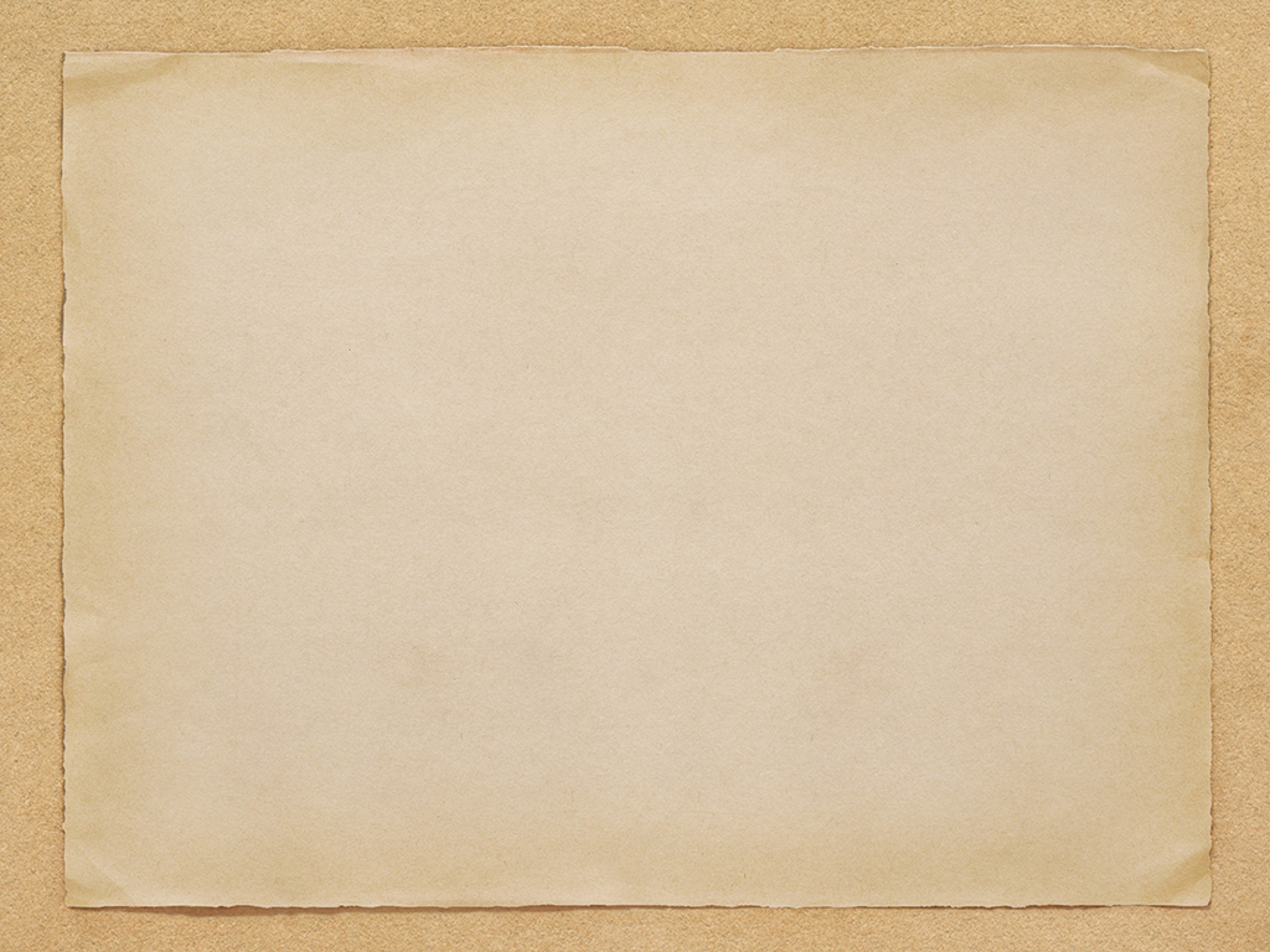 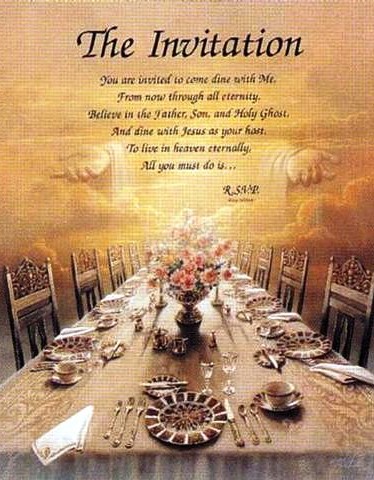 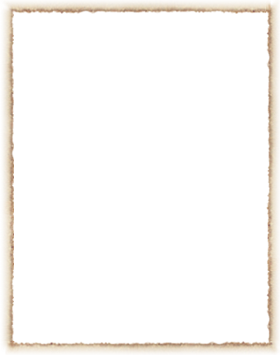 The Messianic Banquet: Isaiah 25:6-9 &Luke 14 ConnectionInsights from Kenneth Bailey &Gary Burge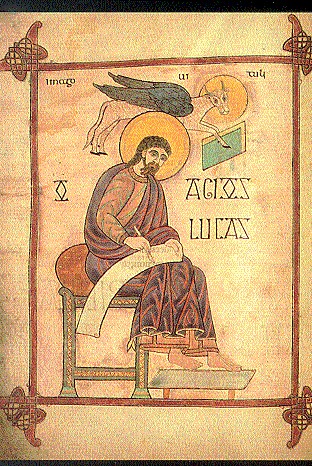 The Gospel ofLukeOutline of LukeI.	Introduction to Jesus’ Ministry (1:1-4:13)II. Ministry In and Around Galilee (4:14-9:50)III. Jesus’ Teaching On the Way to Jerusalem (9:51-18:34)IV. Jesus in Judea: Ministry Near and in Jerusalem (18:35-21:38)V. The Climax of Jesus’ Life (22:1-24:53)In the Shadow of the Cross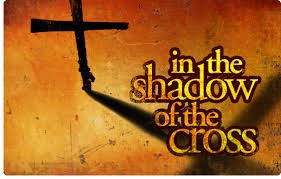 Teachings of Jesus in Luke’s Central Section (9:51-18:34)Chiastic Structure of Luke’s Central Section (9:51-18:34)Opposition & the Cost of Discipleship (9:51-62)Mission of the Seventy (10:1-24)Love of Neighbor, Love of God (10:25-42)Teaching on Prayer (11:1-13)Leaders Resist Christ’s Message (11:14-54)Judgment to Come (12:1-13:9)G. Kingdom Reversals (13:10-14:24)F’ Cost of Discipleship (14:25-35)E’ Seeking and Saving the Lost (15:1-32) D’ Use and Abuse of Riches (16:1-31)C’ Teaching on Faith, Loving Neighbor & God (17:1-19) B’ The Coming of the Kingdom (17:20-18:8)A’ The Requirements for Entering the Kingdom (18:9-34)Kingdom Reversals (13:10-14:24)A Closer Look13:10-35	14:1-24Healing a Disabled Woman on the Sabbath.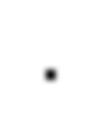 Parables of the Mustard Seedand Yeast: the kingdom ofGod’s humble and seemingly insignificant beginnings.The Narrow Door: the humble will walk through it.Sorrow for Jerusalem: the unwillingness of the prideful to accept Christ’s message leavesher desolate (eschatological focus).Healing a Man With Dropsy on the SabbathParable concerning Seat Selection:Take the humble and seemingly insignificant seatParable of the Banquet: invite thehumble: the poor, the crippled, the lame, the blindParable of the Great Banquet: the unwillingness of the prideful to accept the invitation leaves them out; but the disabled will be accepted (eschatological focus).Kingdom Reversals(13:10-14:24)Not What You Would ExpectWho understood Jesus’ message?	Those whom you would least expect:The poor, the crippled, the lame and the blind.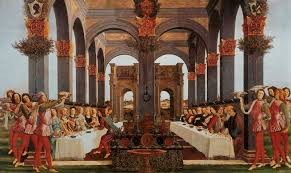 Back to the Messianic Banquet…A READING OF LUKE 14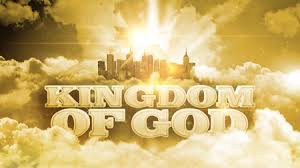 Setting the Scene:The Parable of the Great Banquet in Luke 14It is better, Jesus says, to invite the needy.Someone remarks, “Blessed is he who shall eat bread in the Kingdom of God.”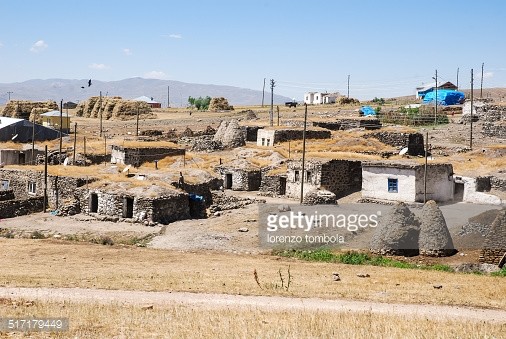 Setting the Scene:The Parable of the Great Banquet in Luke 14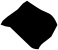 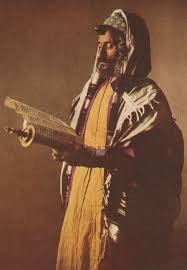 Setting the Scene:The Parable of the Great Banquet in Luke 14The person’s remark about the Kingdom ofGod is a challenge for Jesus’ views on the topic.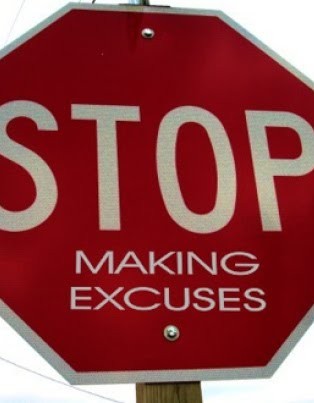 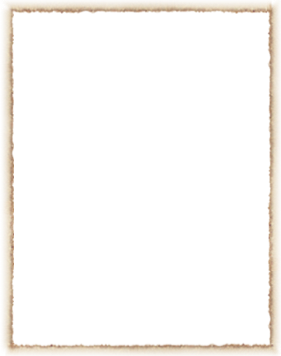 The ThreeExcusesWhat An Invitation Meant inin the Middle Eastern ContextTypically In the West, we interpretourselves as the banquet hosts and the world as potential guests.Making it a parable about evangelism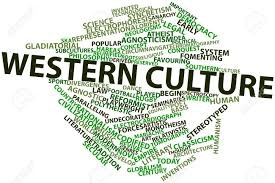 Western Misunderstanding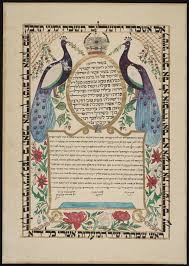 Invitation in Jesus’ Day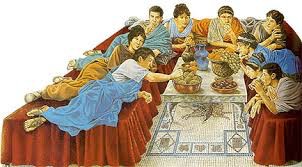 Invitation in Jesus’ Day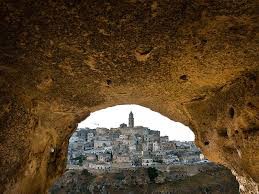 The Real Estate Excuse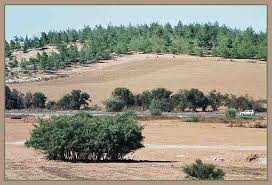 The Real Estate ExcuseThe Real Estate ExcuseIt is impossible that he would buy andand “not have seen it.”	This is an insult.A man who originally agreed to attendthe banquet is now saying “No.”	And his excuse is a shocking insult.No honorable guest would ever act like this.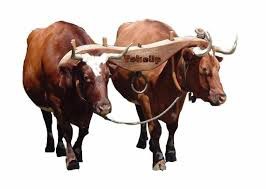 The Plowing Excuse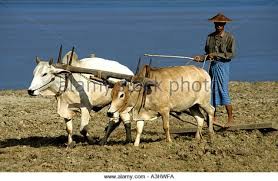 The Plowing ExcuseThe Plowing ExcuseThe idea here is that testing comesbefore buying.In our culture it would be the same as if one declined an invitation at the lastminute saying:“I have just bought a used car by texting and I need to go see if it will start.”The Plowing ExcuseThere can be no circumstance in which an animal comes before the obligation to attend a prepared banquet.This man who had once agreed to attend the banquet, who once said “yes” now says “no.”No honorable guest would ever act like this.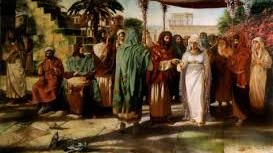 The Marriage Excuse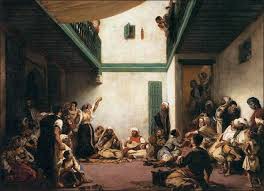 The Marriage ExcuseThe Marriage ExcuseThis man does not show the typicalculture restraint in personal sexual matters.In a culture that barely refers to womenin literature, this man uses his wedding as an excuse.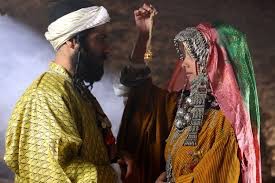 The Marriage ExcuseBack to the Story…The servant came back and reported this to his master.Then the owner of the house became angry and ordered his servant, “Go out quickly into the streets and alleys of the town and bring in the poor, the crippled, the blindand the lame.”“Sir,” the servant said, “what you order has been done, but there is still room.”Then the master told his servant, “Go out to the roads and country lanes and compel them to come in, so thatmy house will be full.	I tell you, not one of those who were invited will get a taste of my banquet.” Luke 14:21-24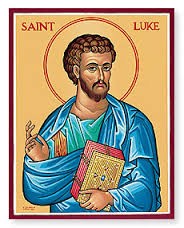 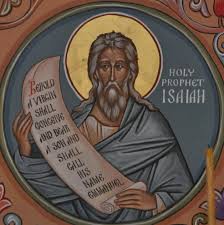 The Connection BetweenIsaiah 25-6-9 & Luke 14:21-24The Connection BetweenIsaiah 25-6-9 & Luke 14:21-24Why did the religious leaders think thatonly law-abiding Jews would be there?This is a 700 year old conversation which begins back in Isaiah  25:6-9.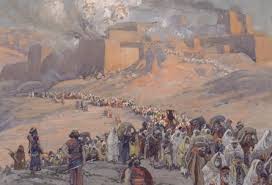 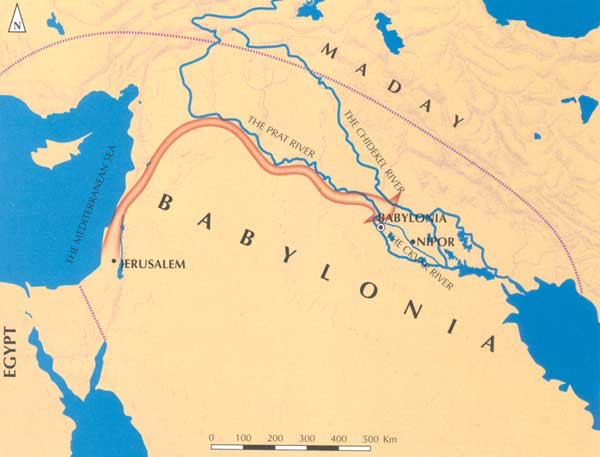 The Historical Context of Isaiah 25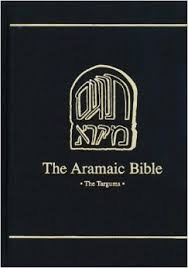 The Historical Context of Isaiah 25The  Isaiah Targumof the Great Banquet“Yahweh of hosts will make for all the peoples in this mountain a meal.	Andalthough they supposed it is an honor, it will be a shame for them and greatplagues, plagues from which they will beunable to escape, plagues whereby they will come to their end.”Second  Century BC:The Book of Enoch“But the angel of death with be present to destroy those Gentiles.The banquet hall will run with theirblood and believers will have to wade through it in order to reach the table!”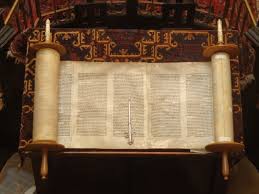 First Century Qumran Community:The Scroll of the Messianic RuleThe Scroll of the Messianic Ruleand People with Disabilities“No one can attend the banquet who is smitten in his flesh, or paralyzed inhis feet or hands or lame or blind or deaf or dumb or smitten in his flesh with a visible blemish.”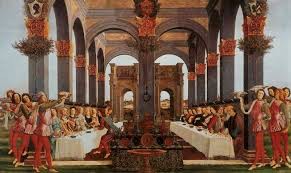 Luke, Jesus, & Isaiah 25SourceBailey, Kenneth, Jesus Through Middle Eastern Eyes	(Downers Grove: IVP, 2008).Burge, Gary, Jesus, The Middle Eastern Storyteller (Grand Rapids: Zondervan, 2009), pgs. 43-53.